РЕШЕНИЕ СОБРАНИЯ ДЕПУТАТОВШАРНУТОВСКОГО  СЕЛЬСКОГО  МУНИЦИПАЛЬНОГО  ОБРАЗОВАНИЯ РЕСПУБЛИКИ КАЛМЫКИЯот «  05     » ноября        2021 г.                  №	25 	                                 п. Шарнут«О  проекте бюджета Шарнутовского      сельского муниципального образования Республики Калмыкия на 2022 год»В соответствии с Бюджетным Кодексом РФ, Федеральным Законом РФ №131«Об общих принципах организации местного самоуправления в РФ», руководствуясь ст.59 Устава Шарнутовского сельского муниципального образования Республики Калмыкия, ст. 5  Положения о бюджетном процессе в Шарнутовском сельском муниципальном образовании Республики Калмыкия, Собрание депутатов Шарнутовского сельского муниципального образования Республики Калмыкияр е ш и л о:Статья 1. Утвердить основные характеристики бюджета Шарнутовского сельского муниципального образования Республики Калмыкия на 2022 год:  1) Прогнозируемый общий объем доходов бюджета Шарнутовского сельского муниципального образования Республики Калмыкия в сумме 2144,2 тыс. рублей.2) Общий объем расходов бюджета Шарнутовского сельского муниципального образования Республики Калмыкия в сумме  2144,2 тыс. рублей.3) Дефицит бюджета Шарнутовского сельского муниципального образования Республики Калмыкия в сумме 0 тыс. рублей.Статья 2. Утвердить перечень главных администраторов доходов бюджета Шарнутовского сельского муниципального образования Республики Калмыкия - органов местного самоуправления  согласно приложения № 1 к настоящему решению. 	Статья 3. Утвердить перечень главных администраторов доходов бюджета Шарнутовского сельского муниципального образования Республики Калмыкия – органов государственной власти Республики Калмыкия в соответствии с законодательством Российской Федерации и Республики Калмыкия согласно приложения № 2 к настоящему решению. 	Статья 4. Установить, что в целях своевременного зачисления платежей на лицевые счета администраторов доходов бюджета Шарнутовского сельского муниципального образования Республики Калмыкия по доходам, коды видов которых не закреплены в перечнях главных администраторов доходов бюджета Шарнутовского сельского муниципального образования Республики Калмыкия приложениями №1 и №2 к настоящему решению Администрация Шарнутовского сельского муниципального образования Республики Калмыкия в праве закреплять  коды доходов за соответствующими главными администраторами доходов бюджета Шарнутовского сельского муниципального образования Республики Калмыкия с последующим внесением изменений в настоящее решение.Статья 5. 1. Установить, что доходы бюджета Шарнутовского СМО, поступающие в 2022 году, формируются за счет:1) федеральных и региональных налогов и сборов и неналоговых доходов - в соответствии с нормативами, установленными законодательством Российской Федерации и Республики Калмыкия;2) федеральных, региональных и местных налогов и сборов (в части погашения задолженности прошлых лет по отдельным видам налогов, а также в части погашения задолженности по отмененным налогам и сборам);3) безвозмездных поступлений, перечисляемых в бюджет Шарнутовского сельского муниципального образования Республики Калмыкия в соответствии с законодательством Российской Федерации и Республики Калмыкия.2. Установить нормативы распределения доходов бюджета Шарнутовского сельского муниципального образования Республики Калмыкия, не установленные законодательством Российской Федерации и Республики Калмыкия, на 2022 год согласно приложения № 3 к настоящему решению.Статья 6. Установить, что в 2022 году доходы от оказания платных услуг, безвозмездных поступлений и иной приносящей доход деятельности казенных учреждений Шарнутовского сельского муниципального образования Республики Калмыкия, являющихся получателями бюджетных средств, при составлении, утверждении, исполнении бюджета и составлении отчетности о его исполнении включаются в состав  доходов бюджета Шарнутовского сельского муниципального образования Республики Калмыкия.       	Статья 7. Утвердить объем поступлений доходов бюджета Шарнутовского сельского муниципального образования Республики Калмыкия на 2022 год по кодам бюджетной классификации согласно приложения № 4 к настоящему решению.          Статья 8. Утвердить распределение бюджетных ассигнований из бюджета Шарнутовского  сельского муниципального образования Республики Калмыкия по разделам, подразделам,  целевым статьям, группам и подгруппам видов расходов классификации расходов бюджетов на 2022 год согласно приложения № 5  к настоящему решению.Статья 9. Утвердить ведомственную структуру расходов бюджета Шарнутовского сельского муниципального образования Республики Калмыкия на 2022 год согласно приложения № 6 к настоящему решению.Статья 10. Утвердить  перечень и коды главных распорядителей средств  бюджета Шарнутовского сельского муниципального образования Республики Калмыкия на 2022 год согласно приложения № 7 к настоящему решению.      	Статья 11. Установить, что заключение и оплата муниципальных контрактов, иных договоров, исполнение которых осуществляется за счет средств бюджета Шарнутовского сельского муниципального образования Республики Калмыкия, производятся в пределах утвержденных им лимитов бюджетных обязательств, если иное не установлено Бюджетным кодексом Российской Федерации  с учетом принятых и неисполненных обязательств.                 Статья 12. Утвердить программу муниципальных внутренних заимствований Шарнутовского сельского муниципального образования Республики Калмыкия на 2022 год согласно приложения № 8 к настоящему решению.      	Статья 13. 1) Утвердить верхний предел муниципального внутреннего долга Шарнутовского сельского муниципального образования Республики Калмыкия на 1 января 2022 года в сумме 0 тыс. рублей, в том числе верхний предел долга  по муниципальным гарантиям на 1 января 2022 года в сумме 0 тыс. рублей.        	2) Утвердить предельный объем муниципального долга Шарнутовского СМО РК на 2022г. в сумме 0,0 тыс. руб.3) Утвердить объем расходов на обслуживание муниципального долга Шарнутовского сельского муниципального образования Республики Калмыкия в 2022 году в сумме 0,0 тыс.руб.Статья 14. Утвердить перечень главных администраторов источников финансирования дефицита бюджета Шарнутовского сельского муниципального образования Республики Калмыкия согласно приложения № 9 к настоящему решению.    Статья 15. Утвердить источники финансирования дефицита бюджета Шарнутовского сельского муниципального образования Республики Калмыкия на 2022 год согласно приложения № 10 к настоящему решению.                      	Статья 16.Установить дополнительные основания  в 2022 году  для внесения изменений  в сводную  бюджетную  роспись  бюджета Шарнутовского СМО РК без внесения изменений в настоящее  Решение, связанные с:1) особенностями исполнения муниципального бюджета в пределах общего объема бюджетных ассигнований, предусмотренных соответствующему главному распорядителю средств  бюджета Шарнутовского СМО РК, в том числе:- перераспределение бюджетных ассигнований между разделами, подразделами, целевыми статьями и видами расходов классификации расходов бюджетов в целях реализации указов Президента Российской Федерации от 7 мая 2012 года № 597 «О мероприятиях по реализации государственной социальной политики», от 7 мая 2012 года N 599 "О мерах по реализации государственной политики в области образования и науки";- перераспределение бюджетных ассигнований между разделами, подразделами, целевыми статьями и видами расходов классификации расходов бюджетов, связанное с изменением кодов и порядка применения бюджетной классификации Российской Федерации;- перераспределение бюджетных ассигнований между разделами, подразделами, целевыми статьями, видами расходов классификации расходов бюджетов на сумму средств, необходимых для выполнения условий софинансирования, установленных для получения межбюджетных трансфертов, предоставляемых бюджету Шарнутовского СМО РК  из бюджетов бюджетной системы Российской Федерации и Республики Калмыкия в форме субсидий и безвозмездных  поступлений  от  Фонда содействия реформированию жилищно-коммунального хозяйства, в том числе путем введения новых кодов классификации расходов республиканского бюджета и бюджета СМО;- перераспределение бюджетных ассигнований между разделами, подразделами, целевыми статьями и видами расходов классификации расходов бюджетов в связи с экономией по результатам закупок товаров, работ, услуг для обеспечения муниципальных  нужд, сложившейся в 2022 году;- перераспределение бюджетных ассигнований между разделами, подразделами, целевыми статьями и видами расходов классификации расходов бюджетов в целях погашения кредиторской задолженности, образовавшейся по состоянию на 1 января 2022 года;- перераспределение бюджетных ассигнований между разделами, подразделами, целевыми статьями и видами расходов классификации расходов бюджетов в целях исполнения актов по административным правонарушениям, решений налоговых органов о взыскании  налогов, сборов, пеней и штрафов;        	2) перераспределением бюджетных ассигнований между главными распорядителями средств бюджета Шарнутовского СМО РК  разделами, подразделами, целевыми статьями и видами расходов классификации расходов бюджетов  в пределах общего объема бюджетных ассигнований бюджета, а именно;- на реализацию мероприятий в рамках соответствующих  муниципальных  программ Республики Калмыкия, на основании внесенных в нее изменений;- на обеспечение расходов по обслуживанию муниципального долга Шарнутовского сельского муниципального образования Республики Калмыкия.Статья 17. 1) Установить, что в 2022 году Управлением Федерального казначейства по Республике  Калмыкия осуществляется казначейское сопровождение средств, предоставляемых юридическим лицам на основании договоров (соглашений) о предоставлении субсидий, а также средств, получаемых юридическими лицами по государственным контрактам, договорам об осуществлении отдельных закупок товаров, работ, услуг, а также контрактам, договорам, заключенным в рамках их исполнения (далее – муниципальные  контракты (контракты, договоры)), в случаях и в порядке, установленным Администрацией Шарнутовского сельского муниципального образования  Республики Калмыкия.           При казначейском сопровождении средства, указанные в абзаце первом настоящей части (далее — целевые средства), перечисляются на счета, открытые Управлению Федерального казначейства по Республике Калмыкия в учреждениях Центрального банка Российской Федерации.         Операции по зачислению и списанию целевых средств на счетах, указанных в абзаце втором настоящей части, отражаются на лицевых счетах, открытых юридическим лицам, получающим целевые средства из бюджета Шарнутовского СМО РК, в Управлении Федерального казначейства по Республике Калмыкия в порядке, установленном Федеральным казначейством.         Операции по списанию средств по расходам юридических лиц, отраженных на лицевых счетах, указанных в абзаце третьем настоящей части, осуществляются в пределах суммы, необходимой для оплаты обязательств по указанным расходам, источником финансового обеспечения которых являются указанные целевые средства, после представления документов, подтверждающих возникновение указанных обязательств.         При казначейском сопровождении целевых средств Управление Федерального казначейства по Республике Калмыкия осуществляет санкционирование операций в порядке, установленном  Администрацией Шарнутовского сельского муниципального образования  Республики Калмыкия.         2) Положения части 1 настоящей статьи не распространяются на средства,
предоставляемые из бюджета Шарнутовского СМО РК:       -юридическим лицам в порядке возмещения недополученных доходов или возмещения фактически понесенных затрат в связи с производством (реализацией) товаров, выполнением работ, оказанием услуг;        -социально ориентированным некоммерческим организациям, осуществляющим деятельность, предусмотренную статьей 31.1 Федерального закона от 12 января 1996 года № 7-ФЗ «О некоммерческих организациях»;        -юридическим лицам в целях последующего предоставления грантов юридическим и физическим лицам.      Статья  18.  Настоящее решение подлежит официальному опубликованию и вступает в силу с 1 января 2022 года.Глава Шарнутовского сельскогомуниципального образованияРеспублики Калмыкия (ахлачи) 	                                         Н.В.ФоминаПриложение № 2к решению Собрания депутатов Шарнутовского СМО РК      "О  проекте бюджета Шарнутовского сельского муниципального образования Республики Калмыкия на 2022 год»№ 25    от  05.11.2021 г.Перечень главных администраторов доходов бюджета Шарнутовскогосельского муниципального образования Республики Калмыкия – органов государственной власти Республики Калмыкия                                                                                                          (в процентах)Примечание: Погашение задолженности  по пеням и штрафам за несвоевременную  уплату налогов и сборов в части  отменных налогов и сборов осуществляется по нормативам зачисления соответствующих налогов и сборов.Распределение бюджетных  ассигнований из бюджета Шарнутовского сельского муниципального образования Республики Калмыкия  по целевым статьям, группам и подгруппам видов расходов классификации расходов бюджета на 2022 годПриложение № 6к решению Собрания депутатов Шарнутовского СМО РК"О  проекте бюджета Шарнутовского сельского муниципальногообразования Республики Калмыкия на 2022 год»    № 25      от  05.11. 2021 г.Приложение №7 к решению Собрания депутатов Шарнутовского СМО РК «О проекте бюджета Шарнутовского сельского муниципального образования Республики Калмыкия на 2022 год »                                                                                                                                       №  25  от  05.11. 2021 г.Перечень и коды главных распорядителейсредств бюджета Шарнутовского сельского муниципального образованияРеспублики Калмыкия на 2022 год   Приложение № 8к решению Собрания депутатов Шарнутовского СМО РК "О проекте бюджета Шарнутовского сельского муниципального образования Республики Калмыкия на 2022 год»                         № 25    от  05.11. 2021 г.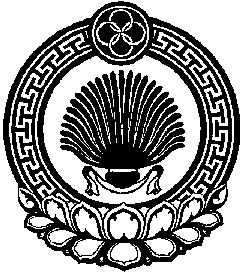 Приложение № 1к решению Собрания депутатов Шарнутовского СМО РК  "О проекте бюджета Шарнутовского сельского муниципального образования Республики Калмыкия на 2022 год »                        №  25  от   05.11. 2021г.Приложение № 1к решению Собрания депутатов Шарнутовского СМО РК  "О проекте бюджета Шарнутовского сельского муниципального образования Республики Калмыкия на 2022 год »                        №  25  от   05.11. 2021г.Приложение № 1к решению Собрания депутатов Шарнутовского СМО РК  "О проекте бюджета Шарнутовского сельского муниципального образования Республики Калмыкия на 2022 год »                        №  25  от   05.11. 2021г.Приложение № 1к решению Собрания депутатов Шарнутовского СМО РК  "О проекте бюджета Шарнутовского сельского муниципального образования Республики Калмыкия на 2022 год »                        №  25  от   05.11. 2021г.Приложение № 1к решению Собрания депутатов Шарнутовского СМО РК  "О проекте бюджета Шарнутовского сельского муниципального образования Республики Калмыкия на 2022 год »                        №  25  от   05.11. 2021г.Перечень главных администраторов доходов бюджета                                                                                                                                                                                                              Шарнутовского сельского муниципального образованияРеспублики Калмыкия – органов местного самоуправленияПеречень главных администраторов доходов бюджета                                                                                                                                                                                                              Шарнутовского сельского муниципального образованияРеспублики Калмыкия – органов местного самоуправленияПеречень главных администраторов доходов бюджета                                                                                                                                                                                                              Шарнутовского сельского муниципального образованияРеспублики Калмыкия – органов местного самоуправленияПеречень главных администраторов доходов бюджета                                                                                                                                                                                                              Шарнутовского сельского муниципального образованияРеспублики Калмыкия – органов местного самоуправленияПеречень главных администраторов доходов бюджета                                                                                                                                                                                                              Шарнутовского сельского муниципального образованияРеспублики Калмыкия – органов местного самоуправленияКод                                     главыКОД БК РФКОД БК РФНАИМЕНОВАНИЕНАИМЕНОВАНИЕ12233872Администрация Шарнутовского СМО РКАдминистрация Шарнутовского СМО РКАдминистрация Шарнутовского СМО РКАдминистрация Шарнутовского СМО РК872 1 08 04 020 01 0000 110872 1 08 04 020 01 0000 110Государственная пошлина за совершение нотариальных действий должностными лицами органов местного самоуправления, уполномоченными в соответствии с законодательными актами Российской Федерации на совершение нотариальных действийГосударственная пошлина за совершение нотариальных действий должностными лицами органов местного самоуправления, уполномоченными в соответствии с законодательными актами Российской Федерации на совершение нотариальных действий872 1 08 04 020 01 1000 110872 1 08 04 020 01 1000 110Государственная пошлина за совершение нотариальных действий должностными лицами органов местного самоуправления, уполномоченными в соответствии с законодательными актами Российской Федерации на совершение нотариальных действийГосударственная пошлина за совершение нотариальных действий должностными лицами органов местного самоуправления, уполномоченными в соответствии с законодательными актами Российской Федерации на совершение нотариальных действий872 1 08 04 020 01 4000 110872 1 08 04 020 01 4000 110Государственная пошлина за совершение нотариальных действий должностными лицами органов местного самоуправления, уполномоченными в соответствии с законодательными актами Российской Федерации на совершение нотариальных действийГосударственная пошлина за совершение нотариальных действий должностными лицами органов местного самоуправления, уполномоченными в соответствии с законодательными актами Российской Федерации на совершение нотариальных действий872 111 09 045 10 0000 120872 111 09 045 10 0000 120Прочие поступления от использования имущества, находящегося в собственности сельских поселений (за исключением имущества муниципальных бюджетных и автономных учреждений, а также имущества муниципальных унитарных предприятий, в том числе казенных)Прочие поступления от использования имущества, находящегося в собственности сельских поселений (за исключением имущества муниципальных бюджетных и автономных учреждений, а также имущества муниципальных унитарных предприятий, в том числе казенных)872 113 01 995 10 0000 130872 113 01 995 10 0000 130Прочие доходы от оказания платных услуг (работ) получателями средств бюджетов сельских поселенийПрочие доходы от оказания платных услуг (работ) получателями средств бюджетов сельских поселений872 1 16 18 050 10 0000 140872 1 16 18 050 10 0000 140Денежные взыскания (штрафы) за нарушение бюджетного законодательства (в части бюджетов сельских поселений)Денежные взыскания (штрафы) за нарушение бюджетного законодательства (в части бюджетов сельских поселений)872 1 16 90 050 10 0000 140872 1 16 90 050 10 0000 140Прочие поступления от денежных взысканий (штрафов) и иных сумм в возмещение ущерба, зачисляемые в бюджеты сельских поселенийПрочие поступления от денежных взысканий (штрафов) и иных сумм в возмещение ущерба, зачисляемые в бюджеты сельских поселений872 1 17 01 050 10 0000 180872 1 17 01 050 10 0000 180Невыясненные поступления, зачисляемые в бюджеты сельских поселенийНевыясненные поступления, зачисляемые в бюджеты сельских поселений872 2 02 15 001 10 0000 151872 2 02 15 001 10 0000 151Дотации бюджетам сельских поселений на выравнивание бюджетной обеспеченностиДотации бюджетам сельских поселений на выравнивание бюджетной обеспеченности872 2 02 15 002 10 0000 151872 2 02 15 002 10 0000 151Дотации бюджетам сельских поселений на поддержку мер по обеспечению сбалансированности бюджетовДотации бюджетам сельских поселений на поддержку мер по обеспечению сбалансированности бюджетов872 2 02 20 051 10 0000 151872 2 02 20 051 10 0000 151Субсидии бюджетам сельских поселений на реализацию федеральных целевых программСубсидии бюджетам сельских поселений на реализацию федеральных целевых программ872 2 02 20 077 10 0000 151872 2 02 20 077 10 0000 151Субсидии бюджетам сельских поселений на софинансирование капитальных вложений в объекты муниципальной собственности Субсидии бюджетам сельских поселений на софинансирование капитальных вложений в объекты муниципальной собственности 872 2 02  29 999 10 0000 151872 2 02  29 999 10 0000 151Прочие субсидии бюджетам сельских поселенийПрочие субсидии бюджетам сельских поселений872 2 02 35 118 10 0000 151872 2 02 35 118 10 0000 151Субвенции бюджетам сельских поселений на осуществление первичного воинского учета на территориях, где отсутствуют военные комиссариатыСубвенции бюджетам сельских поселений на осуществление первичного воинского учета на территориях, где отсутствуют военные комиссариаты872 208 05 000 10 0000 180872 208 05 000 10 0000 180Перечисления из бюджетов сельских поселений (в бюджеты поселений) для осуществления возврата (зачета) излишне уплаченных или излишне взысканных сумм налогов, сборов и иных платежей, а также сумм процентов за несвоевременное осуществление такого возврата и процентов, начисленных на излишне взысканные суммыПеречисления из бюджетов сельских поселений (в бюджеты поселений) для осуществления возврата (зачета) излишне уплаченных или излишне взысканных сумм налогов, сборов и иных платежей, а также сумм процентов за несвоевременное осуществление такого возврата и процентов, начисленных на излишне взысканные суммы872 2 19 60 010 10 0000 151872 2 19 60 010 10 0000 151Возврат прочих остатков субсидий, субвенций и иных межбюджетных трансфертов, имеющих целевое назначение, прошлых лет из бюджетов сельских поселенийВозврат прочих остатков субсидий, субвенций и иных межбюджетных трансфертов, имеющих целевое назначение, прошлых лет из бюджетов сельских поселенийкод главыкод бюджетной классификации РФ                      Наименование    1                 2                                          3Управление Россельхознадзора по Республике КалмыкияУправление Россельхознадзора по Республике Калмыкия000116 00 000 00 0000 000Штрафы, санкции, возмещение ущерба081116 90 050 10 0000 140Прочие поступления от денежных взысканий (штрафов) и иных сумм в возмещении ущерба, зачисляемые в бюджеты сельских поселенийУправление ФНС России по Республике Калмыкия182101 02 000 01 0000 110Налог на доходы  физических лиц18210102010 01 0000 110Налог на доходы физических лиц с доходов, источником которых является налоговый агент, за исключением доходов, в отношении которых исчисление и уплата налога осуществляются в соответствии со статьями 227, 2271 и 228 Налогового кодекса Российской Федерации182101 02 020 01 0000 110Налог на доходы физических лиц с доходов, полученных от осуществления деятельности физическими лицами, зарегистрированными в качестве индивидуальных предпринимателей, нотариусов, занимающихся частной практикой, адвокатов, учредивших адвокатские кабинеты и других лиц, занимающихся частной практикой в соответствии со статьей 227 Налогового кодекса Российской Федерации182101 02 030 01 0000 110Налог на доходы физических лиц с доходов,  полученных физическими лицами в соответствии со статьей 228 Налогового Кодекса Российской Федерации182101 02040 01 0000 110Налог на доходы физических лиц в виде фиксированных авансовых платежей с доходов, полученных физическими лицами, являющимися иностранными гражданами, осуществляющими трудовую деятельность по найму у физических лиц на основании патента в соответствии  со статьей 2271 Налогового кодекса Российской Федерации1821 05 03000 01 0000 110Единый сельскохозяйственный налог1821 05 03010 01 0000 110Единый сельскохозяйственный налог1821 05 03020 01 0000 110Единый сельскохозяйственный налог (за налоговые периоды, истекшие до 1 января 2011 года)1821 06 01000 00 0000 110Налог на имущество физических лиц182106 01030 10 0000 110Налог на имущество физических лиц, взимаемый по ставкам, применяемым к объектам налогообложения, расположенным в границах сельских поселений1821 06 06000 00 0000 110Земельный налог182106 06033 10 0000 110Земельный налог с организаций обладающих земельным участком, расположенным в границах сельских поселений182106 06043 10 0000 110Земельный налог с физических лиц, обладающих земельным участком, расположенным в границах сельских поселений1821 09 04053 10 0000 110Земельный налог (по обязательствам, возникшим до        1 января 2006 года), мобилизуемый на территориях сельских поселений603Контрольно-счетная палата Республики Калмыкия603116 00 000 00 0000 000Штрафы, санкции, возмещение ущерба6031 16 18050 10 0000 140Денежные взыскания (штрафы) за нарушение бюджетного законодательства (в части бюджета сельского поселения6031 16 90050 10 0000 140Прочие поступления от денежных взысканий (штрафов) и иных сумм в возмещении ущерба, зачисляемые в бюджет сельских поселений Республики Калмыкия                                    Приложение № 3к решению Собрания депутатов Шарнутовского СМО РК "О проекте бюджета Шарнутовского сельского муниципального образования Республики Калмыкия на 2022год»                        №   25    от     05.11. 2021 г.Нормативы распределения доходов  бюджета Шарнутовского сельского муниципального образования, не установленные законодательством Российской Федерации и Республики Калмыкия  на 2022 год Нормативы распределения доходов  бюджета Шарнутовского сельского муниципального образования, не установленные законодательством Российской Федерации и Республики Калмыкия  на 2022 год Наименование доходаБюджеты поселений12ДОХОДЫ  ОТ ПОГАШЕНИЯ  ЗАДОЛЖЕННОСТИ И ПЕРЕРАСЧЕТОВ ПО ОТМЕНЕННЫМ НАЛОГАМ, СБОРАМ И ИНЫМ ОБЯЗАТЕЛЬНЫМ ПЛАТЕЖАМ:Земельный налог (по обязательствам, возникшим до 1 января 2006 года)100ДОХОДЫ ОТ ОКАЗАНИЯ ПЛАТНЫХ УСЛУГ( РАБОТ) И КОМПЕНСАЦИИ ЗАТРАТ ГОСУДАРСТВАПрочие доходы от оказания платных услуг получателями средств бюджетов поселений100Доходы, поступающие в порядке возмещения расходов, понесенных в связи с эксплуатацией имущества поселений100Прочие доходы от компенсации затрат бюджетов поселений100 ДОХОДЫ ОТ АДМИНИСТРАТИВНЫХ ПЛАТЕЖЕЙ И СБОРОВПлатежи, взимаемые органами местного самоуправления (организациями)  поселений  за выполнение определенных функций100ДОХОДЫ ОТ ШТРАФОВ, САНКЦИЙ, ВОЗМЕЩЕНИЙ УЩЕРБАПрочие поступления сумм в возмещение вреда, причиненного поселению100Денежные взыскания (штрафы) и иные суммы,  взыскиваемые с лиц, виновных в совершении преступлений, и в возмещение ущерба имуществу, зачисляемые в бюджеты поселений100Доходы от возмещения  ущерба при возникновении страховых случаев, когда выгодоприобретателями выступают получатели средств бюджетов поселений100Денежные взыскания, налагаемые в возмещение ущерба, причиненного в результате незаконного или нецелевого использования бюджетных средств (в части бюджетов поселений)100 В ЧАСТИ  ПРОЧИХ НЕНАЛОГОВЫХ ДОХОДОВНевыясненные  поступления, зачисляемые в бюджеты поселений100Прочие  неналоговые доходы бюджетов поселений100Средства самообложения граждан, зачисляемые в бюджеты поселений100                                    Приложение № 4к решению Собрания депутатов Шарнутовского СМО РК "О проекте бюджета Шарнутовского сельского муниципального образования Республики Калмыкия на 2022 год»                        №  25       от    05.11. 2021 г.                                    Приложение № 4к решению Собрания депутатов Шарнутовского СМО РК "О проекте бюджета Шарнутовского сельского муниципального образования Республики Калмыкия на 2022 год»                        №  25       от    05.11. 2021 г.                                    Приложение № 4к решению Собрания депутатов Шарнутовского СМО РК "О проекте бюджета Шарнутовского сельского муниципального образования Республики Калмыкия на 2022 год»                        №  25       от    05.11. 2021 г.                                    Приложение № 4к решению Собрания депутатов Шарнутовского СМО РК "О проекте бюджета Шарнутовского сельского муниципального образования Республики Калмыкия на 2022 год»                        №  25       от    05.11. 2021 г.Объем поступлений доходов  бюджета                                                                                                                                   Шарнутовского сельского муниципального образования Республики Калмыкия на 2022 год                                        Объем поступлений доходов  бюджета                                                                                                                                   Шарнутовского сельского муниципального образования Республики Калмыкия на 2022 год                                        Объем поступлений доходов  бюджета                                                                                                                                   Шарнутовского сельского муниципального образования Республики Калмыкия на 2022 год                                        (тыс. руб.)Код бюджетной                    классификации РФНаименование доходовСуммаКод бюджетной                    классификации РФНаименование доходовСумма126000 1 00 00000 00 0000 000НАЛОГОВЫЕ И НЕНАЛОГОВЫЕ ДОХОДЫ1739,2000 1 01 00000 00 0000 000НАЛОГИ НА ПРИБЫЛЬ, ДОХОДЫ92,0182 1 01 02000 01 0000 110Налог на доходы физических лиц92,0182 1 01 02010 01 0000 110Налог на доходы  физических лиц с доходов, источником которых является налоговый агент, за исключением доходов, в отношении которых исчисление и уплата налога осуществляются в соответствии со статьями 227, 227.1 и 228 Налогового кодекса Российской Федерации81,0182 1 01 02020 01 0000 110Налог на доходы  физических лиц с доходов, полученных от осуществления деятельности физическими лицами, зарегистрированными в качестве индивидуальных предпринимателей, нотариусов, занимающихся частной практикой, адвокатов, учредивших адвокатские кабинеты и других лиц, занимающихся частной практикой в соответствии со статьей 227 Налогового кодекса Российской Федерации1,0182 1 01 02030 01 0000 110Налог на доходы  физических лиц с доходов, полученных физическими лицами соответствии со статьей  228 Налогового кодекса Российской Федерации10,0000 1 05 00000 00 0000 000НАЛОГИ НА СОВОКУПНЫЙ ДОХОД88,0  182 1 05 03000 01 0000 110Единый сельскохозяйственный налог88,0     182 1 05 03010 01 0000 110Единый сельскохозяйственный налог 88,0000 1 06 00000 00 0000 000НАЛОГИ НА ИМУЩЕСТВО1556,2182 1 06 01000 00 0000 110Налог на имущество физических лиц61,2182 1 06 01030 10 0000 110Налог на имущество физических лиц, взимаемый по ставкам применяемым к объектам налогообложения, расположенным в границах сельских поселения 61,2182 1 06 06000 00 0000 110Земельный налог1495,0182 1 06 06033 10 0000 110Земельный налог с организаций, обладающих земельным участком, расположенным в границах сельских поселений10,0     182 1 06 06043 10 0000 110Земельный налог с физических лиц, обладающих земельным участком, расположенным в границах сельских поселений1485,0000 108 00000 00 0000 000ГОСУДАРСТВЕННАЯ ПОШЛИНА3,0872 108 04020 01 0000 110Государственная пошлина за совершение нотариальных действий должностными лицами органов местного самоуправления, уполномоченными в соответствии с законодательными актами РФ на совершение нотариальных действий3,0000 1 16 00000 00 0000 000ШТРАФЫ, САНКЦИИ, ВОЗМЕЩЕНИЕ УЩЕРБА0,0872 1 16 51040 00 0000 140Прочие поступления от денежных взысканий (штрафов) и иных сумм в возмещение ущерба, зачисляемые в бюджеты сельских поселений0,0000 2 00 00000 00 0000 000БЕЗВОЗМЕЗДНЫЕ ПОСТУПЛЕНИЯ402,0000 2 02 00000 00 0000 000Безвозмездные поступления от других бюджетов бюджетной системы Российской Федерации402,0872 2 02 10000 00 0000 151Дотации бюджетам бюджетной системы Российской Федерации273,0872 2 02 15001 10 0000 151Дотации бюджетам сельских поселений  на выравнивание  бюджетной обеспеченности273,0000 2 02 30000 00 0000 000Субвенции бюджетам бюджетной системы Российской Федерации 99,0872 2 02 35118 10 0000 151Субвенции бюджетам  на осуществление  первичного воинского учета на территориях, где отсутствуют военные комиссариаты99,0000 2 02 40000 00 0000 151Иные межбюджетные трансферты30,0872 2 02 40014 10 0000151Межбюджетные трансферты, передаваемые бюджетам сельских поселений из бюджетов муниципальных районов на осуществление части полномочий по решению вопросов местного значения в соответствии с заключенными соглашениями30,0Всего доходов2144,2Приложение № 5к решению Собрания депутатов Шарнутовского СМО РК "О проекте бюджета Шарнутовского сельского муниципального образования Республики Калмыкия на 2022год»                        №  25          от   05.11. 2021 г.Приложение № 5к решению Собрания депутатов Шарнутовского СМО РК "О проекте бюджета Шарнутовского сельского муниципального образования Республики Калмыкия на 2022год»                        №  25          от   05.11. 2021 г.НаименованиеРазделПодразделЦелеваястатьяВид расходаСумма123356Общегосударственные вопросы0100988,5Функционирование высшего должностного лица субъекта РФ и муниципального образования0102474,0Органы местного самоуправления010278 1 00 00000474,0Глава администрации СМО010278 1 01 00120474,0Расходы на выплаты персоналу государственных (муниципальных) органов010278 1 01 00120120474,0    Функционирование Правительства РФ, высших исполнительских органов государственной власти субъектов РФ, местных администраций.0104514,5Центральный аппарат администрации СМО010478 1 02 00120464,5Расходы на выплаты персоналу государственных (муниципальных) органов010478 1 02 00120120217,5Иные закупки товаров, работ и услуг для обеспечения государственных (муниципальных) нужд010478 1 02 00 120240177,0Уплата налогов, сборов и иных платежей010478 1 02 0012085070,0Обеспечение проведения выборов и референдумов010750,0Проведение выборов в представительные органы муниципального образования010778 9 02 9056050,0Специальные расходы010778 9 02 9056088050,0Национальная оборона020081,6Мобилизация и вневойсковая подготовка020381,6Осуществление первичного воинского учёта на территориях, где отсутствуют военные комиссариаты020378 1 04 5118081,6Расходы на выплаты персоналу государственных (муниципальных) органов020378 1 04 5118012081,6Национальная безопасность и правоохранительная деятельность030010,0Защита населения на территории от чрезвычайных ситуаций природного и техногенного характера, гражданская оборона030978 9 01  0000010,0Предупреждение и ликвидация последствий чрезвычайных ситуаций и стихийных бедствий природного и техногенного характера030978 9 01  9055010,0Иные закупки товаров, работ и услуг для обеспечения государственных (муниципальных) нужд030978 9 01  9055024010,0Национальная экономика0400172,3Общеэкономические вопросы04013,0Реализация прочих непрограммных  мероприятий по организации общественных работ несовершеннолетних граждан040178 9 09 906303,0Иные закупки товаров, работ и услуг для обеспечения государственных ( муниципальных) нужд040178 9 09 906302403,0Другие вопросы в области национальной экономики0412169,3Реализация иных направлений расходов на осуществление передаваемых полномочий из бюджета СМО в бюджет РМО по организации, формированию, исполнению и контролю за исполнением бюджета СМО04 1278 9 09 М6010169,3Иные межбюджетные трансферты041278 9 09 М6010540169,3Жилищно-коммунальное хозяйство0500274,2Коммунальное хозяйство050230,0Комплексное развитие систем коммунальной инфраструктуры на территории СМО050278 5 02 1581030,0Иные закупки товаров, работ и услуг для обеспечения государственных (муниципальных) нужд050278 5 02 1581024030,0Благоустройство0503244,2Благоустройство территории СМО050378 6 01 15820159,0Иные закупки товаров, работ и услуг для обеспечения государственных (муниципальных) нужд050378 6 01 15820240159,0Содержание мест захоронений на территории СМО050378 6 04 1585085,2Иные закупки товаров, работ и услуг для обеспечения государственных (муниципальных) нужд050378 6 04 1585024085,2Культура, кинематография0800586,0Культура0801586,0 Расходы на  обеспечение деятельности дворцов  и домов  культуры, другие учреждения культуры 080178 3 01 05200586,0Расходы на выплаты персоналу казенных учреждений080178 3 01 05200111586,0ВСЕГО2 112,6Ведомственная структура расходов бюджета                                                                                                                                  Шарнутовского  сельского муниципального образованияРеспублики Калмыкия на 2022 год(тыс. руб.)Ведомственная структура расходов бюджета                                                                                                                                  Шарнутовского  сельского муниципального образованияРеспублики Калмыкия на 2022 год(тыс. руб.)Ведомственная структура расходов бюджета                                                                                                                                  Шарнутовского  сельского муниципального образованияРеспублики Калмыкия на 2022 год(тыс. руб.)Ведомственная структура расходов бюджета                                                                                                                                  Шарнутовского  сельского муниципального образованияРеспублики Калмыкия на 2022 год(тыс. руб.)Ведомственная структура расходов бюджета                                                                                                                                  Шарнутовского  сельского муниципального образованияРеспублики Калмыкия на 2022 год(тыс. руб.)Ведомственная структура расходов бюджета                                                                                                                                  Шарнутовского  сельского муниципального образованияРеспублики Калмыкия на 2022 год(тыс. руб.)Ведомственная структура расходов бюджета                                                                                                                                  Шарнутовского  сельского муниципального образованияРеспублики Калмыкия на 2022 год(тыс. руб.)НаименованиеНаименованиеГлаваРазделПодразделЦелеваястатьяВидрасходаСумма1123356Общегосударственные вопросыОбщегосударственные вопросы8720100988,5Функционирование высшего должностного лица субъекта РФ и муниципального образованияФункционирование высшего должностного лица субъекта РФ и муниципального образования8720102474,0Органы местного самоуправленияОрганы местного самоуправления872010278 1 00 00000474,0Глава администрации СМОГлава администрации СМО872010278 1 01 00120474,0Расходы на выплаты персоналу государственных (муниципальных) органовРасходы на выплаты персоналу государственных (муниципальных) органов872010278 1 01 00120120474,0Функционирование Правительства РФ, высших исполнительских органов государственной власти субъектов РФ, местных администраций.Функционирование Правительства РФ, высших исполнительских органов государственной власти субъектов РФ, местных администраций.8720104514,5Центральный аппарат администрации СМОЦентральный аппарат администрации СМО872010478 1 02 00120464,5Расходы на выплаты персоналу государственных (муниципальных) органовРасходы на выплаты персоналу государственных (муниципальных) органов872010478 1 02 00120120217,5Иные закупки товаров, работ и услуг для обеспечения государственных (муниципальных) нуждИные закупки товаров, работ и услуг для обеспечения государственных (муниципальных) нужд872010478 1 02 00 120240177,0Исполнение судебных актовИсполнение судебных актов872010178 1 02 00 1208300,0Уплата налогов, сборов и иных платежейУплата налогов, сборов и иных платежей872010478 1 02 0012085070,0Обеспечение проведения выборов и референдумовОбеспечение проведения выборов и референдумов872010750,0Проведение выборов в представительные органы муниципального образованияПроведение выборов в представительные органы муниципального образования872010778 9 02 9056050,0Специальные расходыСпециальные расходы872010778 9 02 9056088050,0Национальная оборонаНациональная оборона872020081,6Мобилизация и вневойсковая подготовкаМобилизация и вневойсковая подготовка872020378 1 00 0000081,6Осуществление первичного воинского учёта на территориях, где отсутствуют военные комиссариатыОсуществление первичного воинского учёта на территориях, где отсутствуют военные комиссариаты872020378 1 04 5118081,6Расходы на выплаты персоналу государственных (муниципальных) органовРасходы на выплаты персоналу государственных (муниципальных) органов872020378 1 04 5118012081,6Национальная безопасность и правоохранительная деятельностьНациональная безопасность и правоохранительная деятельность872030010,0Защита населения на территории от чрезвычайных ситуаций природного и техногенного характера, гражданская оборонаЗащита населения на территории от чрезвычайных ситуаций природного и техногенного характера, гражданская оборона872030978 9 01 0000010,0Предупреждение и ликвидация последствий чрезвычайных ситуаций и стихийных бедствий природного и техногенного характераПредупреждение и ликвидация последствий чрезвычайных ситуаций и стихийных бедствий природного и техногенного характера872030978 9 01  9055010,0Иные закупки товаров, работ и услуг для обеспечения государственных (муниципальных) нуждИные закупки товаров, работ и услуг для обеспечения государственных (муниципальных) нужд872030978 9 01  9055024010,0Национальная экономикаНациональная экономика8720400172,3Общеэкономические вопросыОбщеэкономические вопросы87204013,0Реализация прочих непрограммных  мероприятий по организации общественных работ несовершеннолетних гражданРеализация прочих непрограммных  мероприятий по организации общественных работ несовершеннолетних граждан872040178 9 09 906303,0Иные закупки товаров, работ и услуг для обеспечения государственных ( муниципальных) нуждИные закупки товаров, работ и услуг для обеспечения государственных ( муниципальных) нужд872040178 9 09 906302403,0Другие вопросы в области национальной экономикиДругие вопросы в области национальной экономики8720412169,3Реализация иных направлений расходов на осуществление передаваемых полномочий из бюджета СМО в бюджет РМО по организации, формированию, исполнению и контролю за исполнением бюджета СМОРеализация иных направлений расходов на осуществление передаваемых полномочий из бюджета СМО в бюджет РМО по организации, формированию, исполнению и контролю за исполнением бюджета СМО872041278 909 М6010169,3Иные межбюджетные трансфертыИные межбюджетные трансферты872041278 909 М6010540169,3Жилищно-коммунальное хозяйствоЖилищно-коммунальное хозяйство8720500274,2Коммунальное хозяйствоКоммунальное хозяйство872050230,0Комплексное развитие систем коммунальной инфраструктуры на территории СМОКомплексное развитие систем коммунальной инфраструктуры на территории СМО872050278 5 02 1581030,0Иные закупки товаров, работ и услуг для обеспечения государственных (муниципальных) нуждИные закупки товаров, работ и услуг для обеспечения государственных (муниципальных) нужд872050278 5 02 1581024030,0БлагоустройствоБлагоустройство8720503244,2Благоустройство территории СМОБлагоустройство территории СМО872050378 6 01 15820159,0Иные закупки товаров, работ и услуг для обеспечения государственных (муниципальных) нуждИные закупки товаров, работ и услуг для обеспечения государственных (муниципальных) нужд872050378 6 01 15820240159,0Содержание мест захоронений на территории СМОСодержание мест захоронений на территории СМО872050378 6 04 1585085,2Иные закупки товаров, работ и услуг для обеспечения государственных (муниципальных) нуждИные закупки товаров, работ и услуг для обеспечения государственных (муниципальных) нужд872050378 6 04 1585024085,2Культура, кинематографияКультура, кинематография8720800586,0КультураКультура8720801586,0Расходы на  обеспечение деятельности дворцов  и домов  культуры, другие учреждения культурыРасходы на  обеспечение деятельности дворцов  и домов  культуры, другие учреждения культуры872080178 3 01 05200586,0Расходы на выплаты персоналу казенных учрежденийРасходы на выплаты персоналу казенных учреждений872080178 3 01 05200110586,0ВСЕГОВСЕГО2 112,6Код главыНаименование872Администрация Шарнутовского сельского муниципального образования Республики КалмыкияПрограммаПрограммамуниципальных внутренних заимствованиймуниципальных внутренних заимствованийШарнутовского сельского муниципального образования Республики Калмыкия  на 2022 год Шарнутовского сельского муниципального образования Республики Калмыкия  на 2022 год Вид заимствований2022 г.Внутренние заимствования (привлечение/погашение) в том числе:0Кредиты от кредитных организаций0Получение кредитов от кредитных организаций0Погашение основной суммы долга по кредитам от кредитных организаций0Бюджетные кредиты от других бюджетов бюджетной системы Российской Федерации в валюте Российской Федерации0Получение бюджетных кредитов0Получение бюджетных кредитов на пополнение остатков средств на счетах бюджетов 0Погашение основной суммы долга по бюджетным кредитам0Погашение основной суммы долга по бюджетным кредитам на пополнение остатков средств на счетах бюджетов0Приложение № 9Приложение № 9к решению Собрания депутатов Шарнутовского СМО РКк решению Собрания депутатов Шарнутовского СМО РК «О бюджете Шарнутовского сельского муниципального образования Республики Калмыкия «О бюджете Шарнутовского сельского муниципального образования Республики Калмыкия образования Республики Калмыкия на 2022год»  образования Республики Калмыкия на 2022год» № 25    от   05.11. 2021 г.№ 25    от   05.11. 2021 г.Перечень  главных администраторов источников финансирования дефицита бюджета Шарнутовского сельского муниципального образования Республики Калмыкия на 2022 годПеречень  главных администраторов источников финансирования дефицита бюджета Шарнутовского сельского муниципального образования Республики Калмыкия на 2022 годПеречень  главных администраторов источников финансирования дефицита бюджета Шарнутовского сельского муниципального образования Республики Калмыкия на 2022 годПеречень  главных администраторов источников финансирования дефицита бюджета Шарнутовского сельского муниципального образования Республики Калмыкия на 2022 годПеречень  главных администраторов источников финансирования дефицита бюджета Шарнутовского сельского муниципального образования Республики Калмыкия на 2022 годПеречень  главных администраторов источников финансирования дефицита бюджета Шарнутовского сельского муниципального образования Республики Калмыкия на 2022 годПеречень  главных администраторов источников финансирования дефицита бюджета Шарнутовского сельского муниципального образования Республики Калмыкия на 2022 годКод главыКод БК РФНАИМЕНОВАНИЕ   НАИМЕНОВАНИЕ   НАИМЕНОВАНИЕ   НАИМЕНОВАНИЕ   НАИМЕНОВАНИЕ   872Администрация Шарнутовского сельского муниципального образования Республики КалмыкияАдминистрация Шарнутовского сельского муниципального образования Республики КалмыкияАдминистрация Шарнутовского сельского муниципального образования Республики КалмыкияАдминистрация Шарнутовского сельского муниципального образования Республики КалмыкияАдминистрация Шарнутовского сельского муниципального образования Республики Калмыкия87201 03 01 00 10 0000 710Получение кредитов от других бюджетов бюджетной системы Российской Федерации бюджетами поселений в валюте Российской ФедерацииПолучение кредитов от других бюджетов бюджетной системы Российской Федерации бюджетами поселений в валюте Российской ФедерацииПолучение кредитов от других бюджетов бюджетной системы Российской Федерации бюджетами поселений в валюте Российской ФедерацииПолучение кредитов от других бюджетов бюджетной системы Российской Федерации бюджетами поселений в валюте Российской ФедерацииПолучение кредитов от других бюджетов бюджетной системы Российской Федерации бюджетами поселений в валюте Российской Федерации87201 03 01 00 10 0000 810Погашение бюджетами поселений кредитов от других бюджетов бюджетной системы Российской Федерации в валюте Российской ФедерацииПогашение бюджетами поселений кредитов от других бюджетов бюджетной системы Российской Федерации в валюте Российской ФедерацииПогашение бюджетами поселений кредитов от других бюджетов бюджетной системы Российской Федерации в валюте Российской ФедерацииПогашение бюджетами поселений кредитов от других бюджетов бюджетной системы Российской Федерации в валюте Российской ФедерацииПогашение бюджетами поселений кредитов от других бюджетов бюджетной системы Российской Федерации в валюте Российской Федерации                                                                                  Приложение № 10                                                                                  Приложение № 10                                                                                  Приложение № 10к решению Собрания депутатов Шарнутовского СМО РКк решению Собрания депутатов Шарнутовского СМО РКк решению Собрания депутатов Шарнутовского СМО РК       «О бюджете Шарнутовского сельского муниципального образования Республики Калмыкия на 2022 год»        «О бюджете Шарнутовского сельского муниципального образования Республики Калмыкия на 2022 год»        «О бюджете Шарнутовского сельского муниципального образования Республики Калмыкия на 2022 год» №   25     от 05 .11.   2021 г.№   25     от 05 .11.   2021 г.№   25     от 05 .11.   2021 г.Источники финансирования дефицита бюджета Шарнутовского сельского муниципального образования Республики КалмыкияИсточники финансирования дефицита бюджета Шарнутовского сельского муниципального образования Республики КалмыкияИсточники финансирования дефицита бюджета Шарнутовского сельского муниципального образования Республики КалмыкияИсточники финансирования дефицита бюджета Шарнутовского сельского муниципального образования Республики КалмыкияИсточники финансирования дефицита бюджета Шарнутовского сельского муниципального образования Республики Калмыкияна 2022 годна 2022 годна 2022 годна 2022 годна 2022 годКод главыКод  БК РФ2Код  БК РФ2НАИМЕНОВАНИЕСумма тыс. руб.Код главыСумма тыс. руб.872   01 03 0 00 100 0000 000   01 03 0 00 100 0000 000Бюджетные кредиты от других бюджетов бюджетной системы РФ в валюте РФ0  867 01 03 00 10 0000 710  867 01 03 00 10 0000 710Получение кредитов от других бюджетов бюджетной       системы РФ бюджетами поселений в валюте   РФ0  867 01 03 00 10 0000 810  867 01 03 00 10 0000 810Погашение бюджетами поселений кредитов от других бюджетов бюджетной системы РФ в валюте РФ0000    01 05 00 00 00 0000 000    01 05 00 00 00 0000 000Изменение остатков средств на счетах по учету средств бюджета0в т.ч.в т.ч.000 01 05 02 01 10 0000 510000 01 05 02 01 10 0000 510Увеличение прочих остатков денежных средств бюджетов сельских поселений-2144,2000 01 05 02 01 10 0000 610000 01 05 02 01 10 0000 610Уменьшение прочих остатков денежных средств бюджетов сельских поселений2144,2Итого источников внутреннего финансирования0